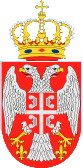 Република СрбијаГрад КрагујевацПривремени орган града КрагујевцаБрој: 06-826/23-XXXIIДатум: 28. новембар 2023. године               Крагујевац       На основу тачке 3. и става 1. Одлуке  о  распуштању  Скупштине  Града Крагујевца и образовању Привременог органа Града Крагујевца (''Службени гласник РС'', број: 94/23) и члана 16. став 2. и 18. Пословника Привременог органа града Крагујевца (''Службени лист града Крагујевца'', број: 26/2023), дана, 28. новембра 2023. годинеС А З И В А М16. седницу Привременог органа града Крагујевцаза 29. новембар 2023. године Седница ће се одржати у згради Градске управе града Крагујевца - сали 105,са почетком у 11.30 часоваД Н Е В Н И    Р Е ДНацрт одлуке о успостављању сарадње између града Крагујевца - Република Србија и града Милвокија – Висконсин – Сједињене Америчке ДржавеНацрт Решења о образовању Комисије за координацију инспекцијског надзора над пословима из изворне надлежности града КрагујевцаНацрт решења о давању сагласности на Модел уговора о чланариниНацрт решења о давању сагласности на Програм о изменама и допуни Годишњег програма пословања Привредног друштва ''Бизнис иновациони центар'' д.о.о. Крагујевац за 2023. годину                                 ПРЕДСЕДНИК	      Никола Дашић, с.р.